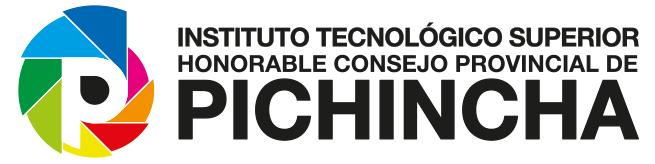 ‘’INSTITUTO TECNOLÓGICO SUPERIOR DEL HONORABLE CONSEJO PROVINCIAL DE PICHINCHA’’EMPRENDIMIENTO 1TEMA: ¿POR QUÉ CREO QUE, ACERTÉ O  NO,  CON MI PRIMER TRABAJO?PROFESOR: GUSTAVO BÁEZALUMNA: SOFÍA SALGADO REYESADMINISTRACIÓN DE EMPRESAS PRIMER NIVEL CURSO 37AEQ82017-2018 INTODUCCIÓN.-Al iniciar y querer cumplir con esta disposición dada por nuestro Profesor de Emprendimiento Gustavo Báez,  que consistía en realizar un mapa mental referente a la enseñanza de Ideas Emprendedoras, y trasmitir todo lo aprendido en forma resumida, certera  y clara, a través de un nuevo método totalmente desconocido para mí  y  también para mi entorno, realmente la duda y temor se apoderaron,  pues estaba frente a algo nuevo que descubrir una  nueva aplicación, y el reto de intentarlo con el miedo a no acertar este mencionado mapa mental.DESARROLLO.-Procedí inmediatamente a preguntar  si alguien conoce como hacer mapas mentales, obtuve de respuesta ni idea, busque otra alternativa videos en YouTube, me sirvió de ayuda, al encontrar la aplicación Goconqr a través de Google empecé a mirar y a descubrir las herramientas que brinda esta aplicación, me pareció  muy interesante;  pero ahora como aplico, volví a revisar y revisar los apuntes de la clase, sumado a eso Usted señor Profesor tuvo la gentileza de enviar un ejemplo para que sirva de guía,  tenía otra fuente más para poder cumplir con lo requerido. CONCLUSIÓN.-Fue un gran reto al enfrentarme a algo nuevo y totalmente desconocido, no sé si estará bien mi tarea, pero al cumplir con esta  disposición me quedo una gran satisfacción de haber aprendido una nueva manera de aplicar conocimientos a través de mapas mentales, no fue fácil, tuve  temor, inseguridad.  Lo que es más compañeros en mi oficina están felices de que también conocieron esta nueva  aplicación. Y todavía me pregunto, ¿fue certero mi trabajo?, ¿en qué falle?, ¿qué me falta  para mejorar?  ¿Oh quizá lo hice bien?, siempre con la actitud de  mejorar y la buena disposición de aprender cada día.